Уважаемые участники всероссийского семинара для судей!Информируем вас о том, что   всероссийский семинар пройдет в г. Казани с 28 по 29 ноября 2020 года на площадке    Дворца водных видов спорта (ул. Сибгата Хакима, д.70) Заявки направлять на почту федерации синхронного плавания Республики Татарстан  fsp.rt@yandex.ru,  контактное лицо Голубева Юлия Александровна +7 917 870-21-04 и на почту Федерации Синхронного плавания России (спортмероприятия) - events@synchrorussia.ruПроход по бейджам «Участник семинара». Бейджик можно получить с 25 ноября с 8:00 до 9:45 во время регистрации (вестибюль, вход со стороны прыжкового бассейна). С программой семинара можно ознакомиться на сайте ВФСП.  (мероприятие чемпионат России, раздел «Всероссийский семинар»).По окончанию семинара, слушателям выдается сертификат участника. Предлагаемые места размещение: Деревня Универсиады 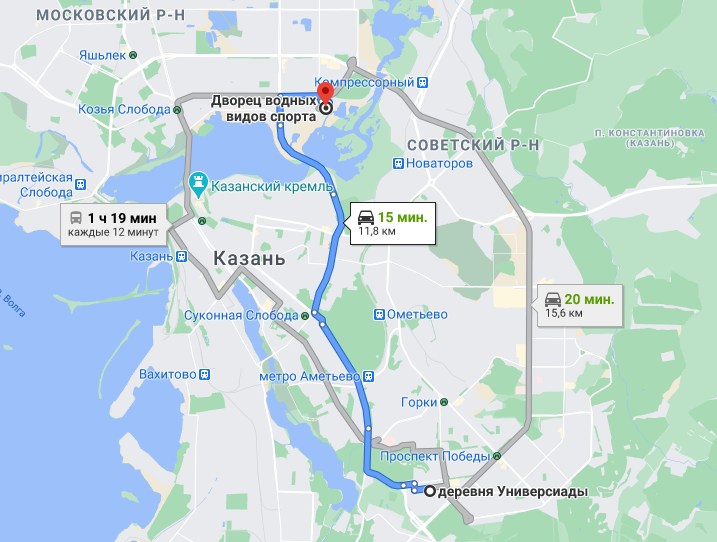 Цена размещения, с человека в сутки, руб.1-номестное размещение 2700,002-х местное размещение 1350,003-х местное размещение 900,00*в стоимость завтраки не включены.Организация проживания в Деревне Универсиады возможна по безналичному расчету присоставлении договора и 100% предоплаты проживания и за наличный расчет при заезде в Деревню. Расчетный час 00 часов 00 минут.На территории Деревни Универсиады имеется кафе с демократичными ценами, где можно позавтракать, пообедать и поужинать.Заявку на размещение необходимо отправить по адресу: Guzel.Dauletshina@tatar.ruОтель «Регата» 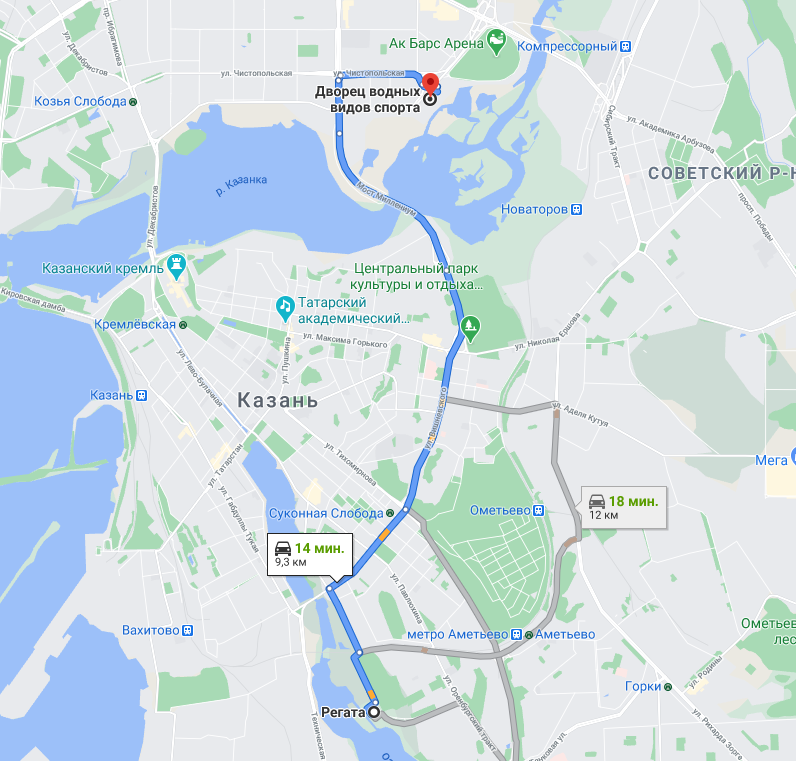 http://hotelregattakazan.ru/contactsГостиница Регата Пожалуй , лучший отель для спортивного отдыха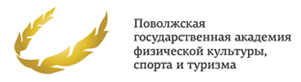 420059, г. Казаньул. Хади Такташа, 122 к.4 Круглосуточный телефон8 (843) 221-03-45 sale@hotelregattakazan.ruГостиница для временного размещения спортсменов в УСК "Дворец Водных Видов Спорта"http://shop.sportacadem.ru/catalogue_category-category_id-41.htmlОбращаем внимание, что в соответствии с требованиями Роспотребнадзора на объекте «ДВСС» введен масочный режим (наличие масок и перчаток обязательно).При входе производится контроль температуры тела бесконтактным термометром, в местах общего пользования установлены санитайзеры, гостями и персоналам жилых корпусов соблюдается социальная дистанция.Будем рады видеть Вас в Казани!